О создании межведомственной экспертной группы (штаба) родительского общественного контроля города Канска	В целях обеспечения условий по улучшению качества организации питания в образовательных организациях города Канска, руководствуясь статьями 30, 35 Устава города Канска, ПОСТАНОВЛЯЮ:1.Создать межведомственную экспертную группу (штаб) родительского общественного контроля города Канска в составе согласно приложению № 1 к настоящему Постановлению.2.  Утвердить регламент работы межведомственной экспертной группы (штаба) родительского общественного контроля города Канска, согласно приложению № 2 к настоящему постановлению.   3. Ведущему специалисту Отдела культуры администрации г. Канска Нестеровой Н.А. опубликовать настоящее Постановление в официальном печатном издании «Канский вестник» и разместить на официальном сайте муниципального образования город Канск в сети Интернет.4. Контроль за исполнением настоящего постановления возложить на заместителя главы города по социальной политике Ю.А. Ломову.5.  Постановление вступает в силу со дня его официального опубликования.Глава города Канска                                                                   А.М. БересневПриложение №1к постановлениюадминистрации г. Канскаот 14.04. 2022 № 386Состав межведомственной экспертной группы (штаба) родительского общественного контроля города КанскаПриложение №2к постановлениюадминистрации г. Канскаот 14.04. 2022 № 386Регламент работы межведомственной экспертной группы (штаба) родительского общественного контроля города КанскаМежведомственная экспертная группа (штаб) родительского общественного контроля города Канска (далее - Штаб), образуется в целях обеспечения условий по улучшению качества организации питания в образовательных организациях города Канска.Штаб в своей деятельности руководствуется Конституцией Российской Федерации, федеральными конституционными законами, федеральными законами и иными нормативными правовыми актами Российской Федерации, Красноярского края, муниципального образования г.Канск, а также настоящим Регламентом.Основными задачами Штаба являются:оперативное рассмотрение вопросов, относящихся к качеству организации питания в образовательных организациях города Канска;контроль за качеством и организацией питания в образовательных организациях города Канска.Штаб для выполнения возложенных на него задач имеет право:запрашивать и получать документы и информацию, необходимые для принятия решений по вопросам, отнесенным к деятельности Штаба;    -заслушивать информацию должностных лиц администрации города Канска, управления образования администрации г.Канска, отнесенным к деятельности Штаба;проводить анкетирование школьников и (или) их родителей по вопросам, относящимся к его деятельности;осуществлять наблюдение и контроль за организацией питания в образовательных организациях, в том числе с помощью удаленного просмотра камер видеонаблюдения;размещать информацию на официальном сайте администрации города Канска о результатах работы Штаба;освещать общественно-значимые мероприятия Штаба в средствах массовой информации по согласованию с руководителем Штаба и Председателем Общественного совета.привлекать к работе Штаба по согласованию с руководителем Штаба экспертов, специалистов и представителей общественных объединений, не являющимися членами Общественного совета.Порядок работы Штаба:Штаб собирается на заседание по мере необходимости, но не реже одного раза в квартал;На первых заседаниях руководитель Штаба составляет план работы, который утверждается членами Штаба. Копию документа получает каждый член Штаба.Руководитель Штаба:- представляет Штаб на заседаниях Общественного совета, в администрации города Канска, общественных объединениях и организациях; в случае необходимости, принимает решение о проведении заочного заседания Штаба путём опроса членов Штаба.Для проведения организационной работы и подготовки материалов по вопросам направлений работы Штаба организуется Рабочая группа, состоящая из секретаря Штаба, экспертов и специалистов, не входящих в состав Штаба и Общественного совета.Секретарь Штаба назначается на заседании Штаба и может не являться членом Штаба, он выполняет следующие функции:взаимодействует с ответственным секретарём Общественного совета;осуществляет организационное обеспечение деятельности Штаба;создаёт необходимые условия для обсуждения вопросов, вынесенных на рассмотрение Штаба;осуществляет координацию деятельности Штаба с органами местного самоуправления, общественными организациями.Решения Штаба по рассмотренным вопросам принимаются открытым голосованием простым большинством голосов (от числа присутствующих при очном заседании) или простым большинством при заочном голосовании.Решения Штаба оформляются протоколом, который готовит секретарь	 Штаба.Протокол подписывают все члены Штаба. Решения Штаба носят рекомендательный характер.Заседания Штаба являются открытыми для представителей средств массовой информации в той мере, в какой это не противоречит требованиям законодательства Российской Федерации о защите государственной и иной охраняемой законом тайны, а также не нарушает прав граждан, общественных объединений и организаций.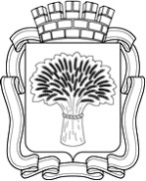 Российская ФедерацияАдминистрация города Канска
Красноярского краяПОСТАНОВЛЕНИЕРоссийская ФедерацияАдминистрация города Канска
Красноярского краяПОСТАНОВЛЕНИЕРоссийская ФедерацияАдминистрация города Канска
Красноярского краяПОСТАНОВЛЕНИЕРоссийская ФедерацияАдминистрация города Канска
Красноярского краяПОСТАНОВЛЕНИЕ14.04.2022№386Ломова Юлия Анатольевна  Заместитель  главы города по социальной политике, председатель рабочей группы (штаба)Боровский Эдуард Викторович Руководитель Управления образования администрации г.Канска, заместитель председателя группы (штаба)Поляков Владимир Эдуардович  Председатель Канского городского Совета депутатов (по согласованию)Шаталова Лариса Федоровна  Председатель Общественной палаты города Канска (по согласованию)Морозова Лариса Олеговна  Инженер-технолог отдела питания МКУ «ЦБ по ведению учета в сфере образования», родитель (по согласованию)